NOMBRE DEL ESTUDIANTE: ______________________________________________________ DESEMPEÑO: Disfruta de la actividad física, la recreación y el deporte de manera dirigida.NOTA: Esta clase está bajo la orientación de la maestra Alejandra Velez, profesional de la Secretaría de Recreación y Deporte del Distrito Especial, Deportivo, Cultural, Turístico, Empresarial y de Servicios. programada para la clase del día martes 30 de junio de 2020.Las sesiones donde interviene la maestra, requieren de todo el apoyo de los estudiantes (Uso del micrófono sólo si es necesario - Seguir las orientaciones planteadas para cada actividad)Elementos requeridos para la clase (una pelota que rebote, un palo de escoba y una colchoneta o cobija)Aprovechemos este espacio para colorear sin salir de la línea, en una sóla dirección y practicando la técnica del difuminado la imagen de la pelota.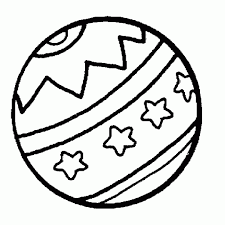 